Firefighter/EMT Occupations 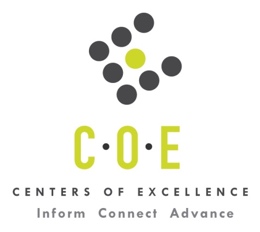 Labor Market Information Report Mission CollegePrepared by the San Francisco Bay Center of Excellence for Labor Market ResearchAugust 2020RecommendationBased on all available data, there appears to be an undersupply of Firefighter/EMT workers compared to the demand for this cluster of occupations in the Bay region and in the Silicon Valley sub-region (Santa Clara County). There is a projected annual gap of about 585 students in the Bay region and 132 students in the Silicon Valley Sub-Region.This report also provides student outcomes data on employment and earnings for TOP 2133.50-Fire Academy programs in the state and region. It is recommended that these data be reviewed to better understand how outcomes for students taking courses on this TOP code compare to potentially similar programs at colleges in the state and region, as well as to outcomes across all CTE programs at Mission College and in the region. This report profiles Firefighter/EMT Occupations in the 12 county Bay region and in the Silicon Valley sub-region for a proposed new program recommendation at Mission College.Occupational DemandTable 1. Employment Outlook for F Firefighter/EMT Occupations in Bay RegionSource: EMSI 2020.3Bay Region includes Alameda, Contra Costa, Marin, Monterey, Napa, San Benito, San Francisco, San Mateo, Santa Clara, Santa Cruz, Solano and Sonoma CountiesTable 2. Employment Outlook for Firefighter/EMT Occupations in Silicon Valley Sub-RegionSource: EMSI 2020.3Silicon Valley Sub-Region includes Santa Clara CountyJob Postings in Bay Region and Silicon Valley Sub-RegionTable 3. Number of Job Postings by Occupation for latest 12 months (July 2019 - June 2020)Source: Burning GlassTable 4a. Top Job Titles for Firefighter/EMT Occupations for latest 12 months (July 2019 - June 2020) Bay RegionTable 4b. Top Job Titles for Firefighter/EMT Occupations for latest 12 months (July 2019 - June 2020)                  Silicon Valley Sub-RegionSource: Burning GlassIndustry ConcentrationTable 5. Industries hiring Firefighter/EMT Workers in Bay RegionSource: EMSI 2020.3Table 6. Top Employers Posting Firefighter/EMT Occupations in Bay Region and Silicon Valley Sub-Region (July 2019 - June 2020)Source: Burning GlassEducational SupplyThere are two (2) community colleges in the Bay Region issuing 80 awards on average annually (last 3 years ending 2018-19) on TOP 2133.50 - Fire Academy. There are no colleges in the Silicon Valley Sub-Region issuing awards on average annually (last 3 years) on this TOP code. There is one (1) Other Educational Institution in the Bay Region, located in the Silicon Valley Sub-Region, issuing two (2) Bachelor’s Degrees on average annually (last 3 years) on TOP 2133.00 - Fire Technology. Table 7a. Community College Awards on TOP 2133.50 - Fire Academy in Bay RegionSource: Data Mart Note: The annual average for awards is 2016-17 to 2018-19.Table 7b. Bachelor’s Degree Awards on TOP 2133.00 - Fire Technology in Bay RegionSource: Data Mart Note: The annual average for awards is 2014-15 to 2016-17.Gap AnalysisBased on the data included in this report, there is a labor market gap in the Bay region with 667 annual openings for the Firefighter/EMT occupational cluster and 82 annual (3-year average) awards from community colleges and Other Educational Institutions for an annual undersupply of 585 students. In the Silicon Valley Sub-Region, there is also a gap with 134 annual openings and two (2) annual (3-year average) awards for an annual undersupply of 132 students.Student OutcomesTable 8. Four Employment Outcomes Metrics for Students Who Took Courses on TOP 2133.50-Fire AcademySource: Launchboard Pipeline (version available on (8/5/20)Skills, Certifications and EducationTable 9. Top Skills for Firefighter/EMT Occupations in Bay Region (July 2019 - June 2020)Source: Burning GlassTable 10. Certifications for Firefighter/EMT Occupations in Bay Region (July 2019 - June 2020)Source: Burning GlassTable 11. Education Requirements for Firefighter/EMT Occupations in Bay Region Note: 37% of records have been excluded because they do not include a degree level. As a result, the chart below may not be representative of the full sample.Source: Burning GlassMethodologyOccupations for this report were identified by use of skills listed in O*Net descriptions and job descriptions in Burning Glass. Labor demand data is sourced from Economic Modeling Specialists International (EMSI) occupation data and Burning Glass job postings data. Educational supply and student outcomes data is retrieved from multiple sources, including CTE Launchboard and CCCCO Data Mart.SourcesO*Net OnlineLabor Insight/Jobs (Burning Glass) Economic Modeling Specialists International (EMSI)  CTE LaunchBoard www.calpassplus.org/Launchboard/ Statewide CTE Outcomes SurveyEmployment Development Department Unemployment Insurance DatasetLiving Insight Center for Community Economic DevelopmentChancellor’s Office MIS systemContactsFor more information, please contact:Doreen O’Donovan, Research Analyst, for Bay Area Community College Consortium (BACCC) and Centers of Excellence (CoE), doreen@baccc.net or (831) 479-6481John Carrese, Director, San Francisco Bay Center of Excellence for Labor Market Research, jcarrese@ccsf.edu or (415) 267-6544Firefighters 33-2011: Control and extinguish fires or respond to emergency situations where life, property, or the environment is at risk.  Duties may include fire prevention, emergency medical service, hazardous material response, search and rescue, and disaster assistance. Entry-Level Educational Requirement: Postsecondary nondegree awardTraining Requirement: Long-term on-the-job trainingPercentage of Community College Award Holders or Some Postsecondary Coursework: 61%Occupation 2019 Jobs2024 Jobs5-Yr Change5-Yr % Change5-Yr Open-ingsAverage Annual Open-ings25% Hourly WageMedian Hourly WageFirefighters 8,355  8,780 4265% 3,337  667 $32.29$45.32Occupation 2019 Jobs2024 Jobs5-Yr Change5-Yr % Change5-Yr Open-ingsAverage Annual Open-ings25% Hourly WageMedian Hourly WageFirefighters 1,592  1,703 1117% 670  134 $43.97$55.72OccupationBay RegionSilicon Valley Sub-Region  Municipal Firefighters14320  Forest Firefighters187  TOTAL16127Common TitleBayCommon TitleBayFirefighter117Rookie, Connected Fitness1Swimmer5Navy Swimmer1Aircraft Specialist5Medic1Specialist4Lead Technician1Blood Drive Volunteers3Lead Foot Patrol1Senior Specialist2Law Volunteer, Board1Mobile Patrol Lead2Guard1Fire Fighter2Entrepreneur1Volunteer, Digital, Marine1Dont Know About Speed Physics Could Be Costing To More Than Think1Volunteer, Concept, Breakfast1Detail Lead1Volunteer, Board1Cac/Csst1Tv-Obsessed Streamers/Vloggers1Building Specialist1Technician1Area Paramedics Medic, Benefits, Safety1Service Detail Lead1Area Medic, Trauma1Common TitleSilicon ValleyCommon TitleSilicon ValleyFirefighter18Entrepreneur1Mobile Patrol Lead2Dont Know About Speed Physics Could Be Costing To More Than Think1Technician1Area Paramedics Medic, Benefits, Safety1Service Detail Lead1Aircraft Specialist1Lead Technician1Industry – 6 Digit NAICS (No. American Industry Classification) CodesJobs in Industry (2019)Jobs in Industry (2024)% Change (2019-24)% Occupation Group in Industry (2019)Local Government, Excluding Education and Hospitals (903999)7,6688,0545%92%All Other Support Services (561990)1401443%2%State Government, Excluding Education and Hospitals (902999)1311428%2%Federal Government, Civilian, Excluding Postal Service (901199)9190-1%1%Federal Government, Military (901200)8886-2%1%Convention and Trade Show Organizers (561920)86938%1%EmployerBayEmployerBayEmployerSilicon ValleyNational Testing Network9City Salinas2Navy3Daily Dispatch6City Of El Cerrito2United States Marie Corps1United States Marie Corps5City Napa2Tmob1Tesla3City Berkeley2Symmetry Financial Group1San Ramon Valley Fire Protection District3City Albany2SOS Security1Navy3Catchafire2Restoration Management Co1American Red Cross3Alameda County Social Services2Premier Security1United States Naval Services2State of California1National Testing Network1Umpqua Community College2Village Wellington1Merit Educational Consultants1Tesla Motors2Under Armour1Iosm1San Francisco Public Works2Uncommon Law1Cnic1Redwood City Hall Office2US Government1City Santa Clara1Livermore Navy Talent Acquisition Group2Tvco1Autonation1Iosm2Tmob1Advanced Restoration1East Bay Regional Park District2Thenewstribune Com1County Marin2Symmetry Financial Group1County Contra Costa2Sos Security1CollegeSub-RegionAssociatesCertificate 18+ UnitsCertificate Low UnitTotalLos MedanosEast Bay 2 2Santa RosaNorth Bay 78 78Total Bay RegionTotal Bay Region8080Total Silicon Valley Sub-RegionTotal Silicon Valley Sub-Region00CollegeSub-RegionBachelor’s DegreeCogswell CollegeSilicon Valley2Total Bay RegionTotal Bay Region2Total Silicon Valley Sub-RegionTotal Silicon Valley Sub-Region22015-16Bay 
All CTE ProgramsMission College All CTE ProgramsState 2133.50Bay  2133.50Silicon Valley  2133.50Mission College 2133.50% Employed Four Quarters After Exit74%77%79%82%89%n/aMedian Quarterly Earnings Two Quarters After Exit$10,550$10,336$19,779$22,377$30,776n/aMedian % Change in Earnings46%49%20%30%-8%n/a% of Students Earning a Living Wage63%66%70%83%93%n/aSkillPostingsSkillPostingsSkillPostingsFire Suppression51Fire Trucks9Chemistry6Repair47Hydraulics9Emergency Care6HAZMAT33Scheduling9Lifting Ability6Cardiopulmonary Resuscitation (CPR)28Self-Contained Breathing Apparatus (SCBA)9Medical Assistance6Fire Protection26Training Programs9Customer Service5Advanced Cardiac Life Support (ACLS)24Ventilation9Manual Dexterity5Life Support19Basic Trauma Life Support (BTLS)8Patient Care5Emergency Medical Care18Equipment Operation8Pediatric Advanced Life Support5Medical Emergencies17Hand Tools8Performance testing5Emergency Services13Incident Command System8Safety Codes5Network Testing12Equipment Maintenance7Traffic Laws5Prevention Activities12Fire Control7Electrocardiogram (EKG / ECG)4Public Health and Safety11Occupational Health and Safety7Motor Vehicle Operation4Trauma11Budgeting6Patient Transportation and Transfer4Power Tools10Chain Saws6Predictive / Preventative Maintenance4CertificationPostingsCertificationPostingsEmergency Medical Technician (EMT)75Driver/Operator Pumper6Certified Patient Account Technician58American Heart Association Certification6Firefighter54Wildland Firefighter5Driver's License50Airport Firefighter5Firefighter I49Aerial Rescue and Fire Fighting (ARFF)5Paramedic Certification39Pediatric Advanced Life Support (PALS) Certification4Firefighter II16Hazardous Materials Certification4First Aid CPR AED13Basic Life Saving (BLS)4Advanced Cardiac Life Support (ACLS) Certification10HazMat Technician3HazMat Awareness9HazMat Operations3CDL Class C8Driver/Operator Mobile Water Supply3National Registry of Emergency Medical Technicians (NREMT)6CDL Class B3Education (minimum advertised)Latest 12 Mos. PostingsPercent 12 Mos. PostingsHigh school or vocational training10098%Associate Degree22%Bachelor’s Degree or Higher00%